ΑΝΟΙΞΙΑΤΙΚΑ ΑΝΘΗΑφού δεις την παρουσίαση που σου έστειλα, αντιστοίχισε  κάθε άνθος με το όνομά του. (μπορείς να σύρεις τα ταμπελάκια):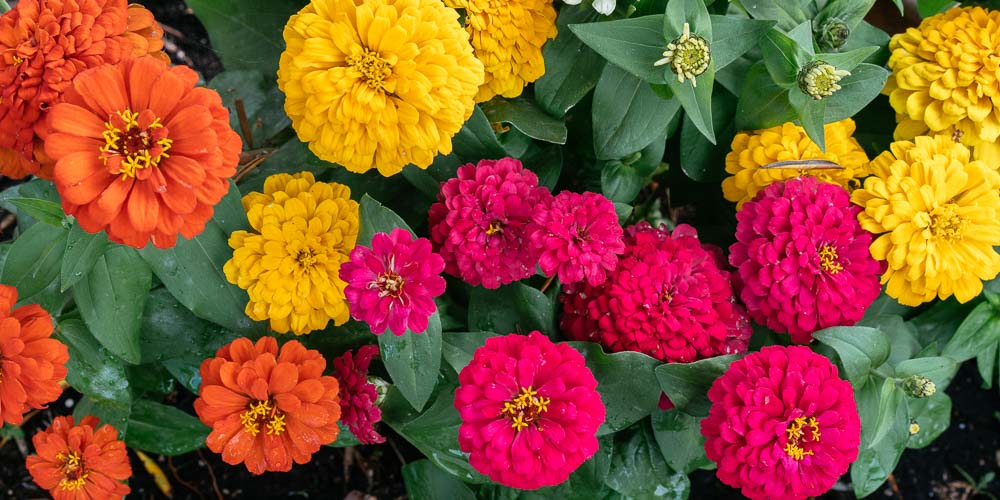 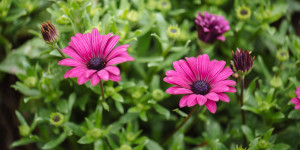 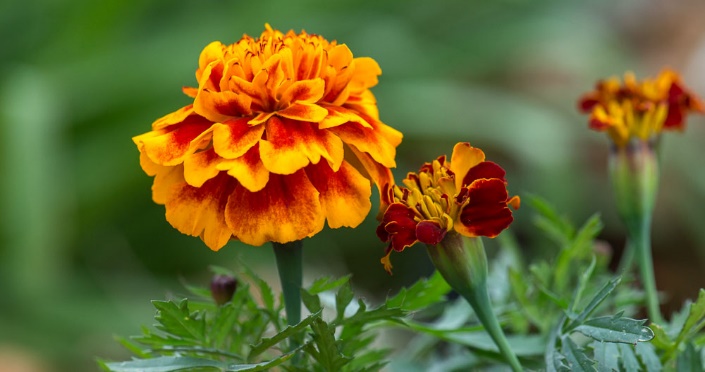 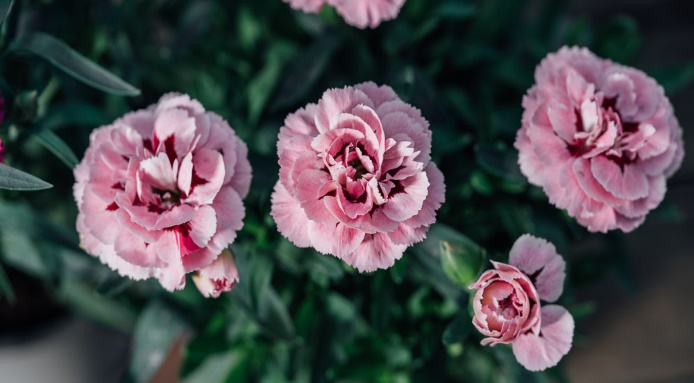 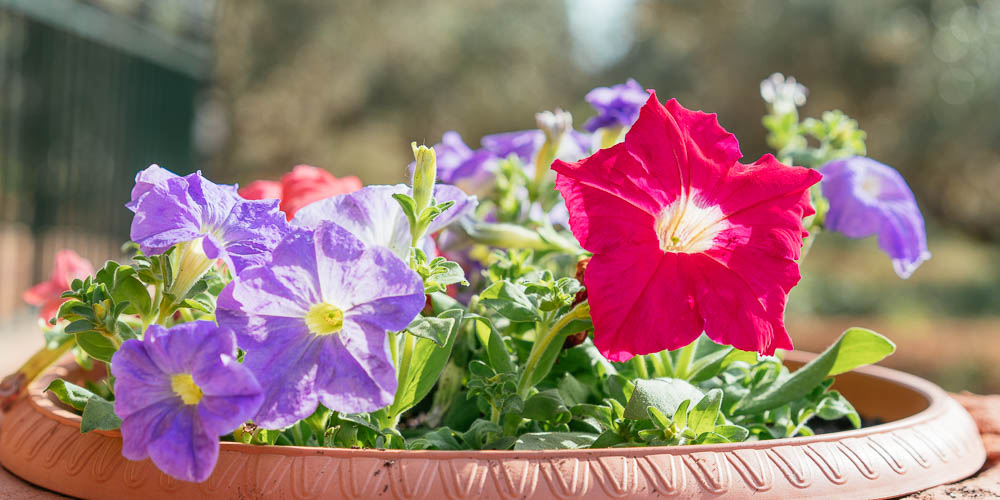 